10. Выполнение эскиза с гвоздикойПоследовательность выполнения эскиза с гвоздикой в карандаше:- определение полосы росписи;- наметка ведущей линии;- схематическое построение эскиза;- прорисовка  растительных элементов;- прорисовка травки;- наметка витейки.Цветы гвоздики начинают выполнять с зеленой чашечки. Сначала рисуют нижнюю часть, затем лепестки. Теперь выполняем лепестки цветка, начиная с крайних лепестков первого ряда, потом выполняем верхний ряд. Листки напоминают форму ромба. Стараемся располагать их не по одному. Затем рисуем колоски, выпустив предварительно от ведущей линии усик. На нем и строим колосок, начиная снизу.Последовательность выполнения эскиза с гвоздикой в красках:- наляпка гвоздики;- подведение ведущей линии, которая соединяется между собой;- выполнение листков;- выполнение колосков;- разживка растительных элементов;- написание травки;- проставление мелких тычков по усикам травки и гвоздике;- выполнение витейки;- отводка эскиза.Отводка – это декоративный поясок, который наводится по краям росписи, обычно красным цветом, но иногда черным, в зависимости от цветового решения орнамента. На изделии отводка не только декорирует изделие, но и закрывает дефекты технологического процесса.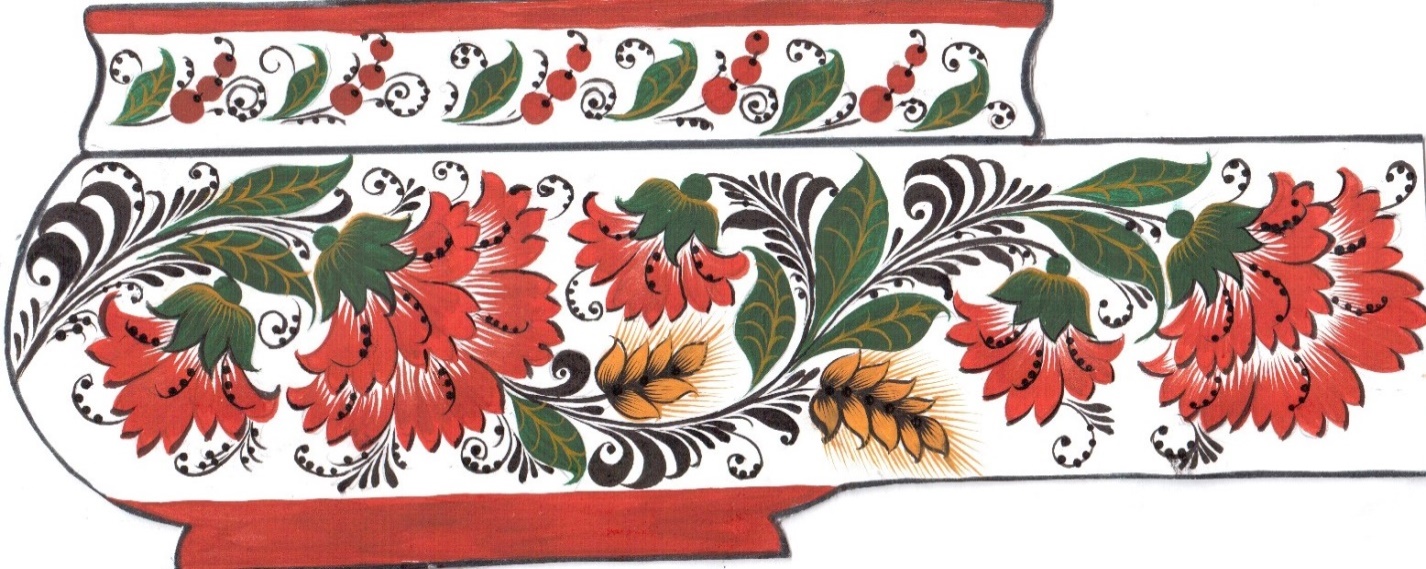 